«О постановке имущества  на баланс  Совета сельского поселения»    Поставить на баланс Совета сельского поселения пожарную машину ЗИЛ 431412 1989 года выпуска, шасси №2896214, кузов №1094, двигатель №389339.Глава сельского поселения                                                Ю.З.Ахмеров.Приложение краспоряжению главы сельского поселенияБельский сельсоветМР Гафурийский район РБ01.01.2019 г. №1/1Список имущества  для постановки на баланс Совета.БАШ?ОРТОСТАН РЕСПУБЛИКА№Ы;АФУРИ РАЙОНЫ МУНИЦИПАЛЬ РАЙОНЫНЫ*БЕЛЬСКИЙ АУЫЛСОВЕТЫ АУЫЛ БИЛ"М"№Е            ХАКИМИ"ТЕБАШ?ОРТОСТАН РЕСПУБЛИКА№Ы;АФУРИ РАЙОНЫ МУНИЦИПАЛЬ РАЙОНЫНЫ*БЕЛЬСКИЙ АУЫЛСОВЕТЫ АУЫЛ БИЛ"М"№Е            ХАКИМИ"ТЕ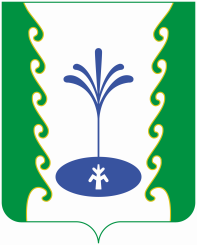 АДМИНИСТРАЦИЯСЕЛЬСКОГО ПОСЕЛЕНИЯБЕЛЬСКИЙ СЕЛЬСОВЕТМУНИЦИПАЛЬНОГО РАЙОНА ГАФУРИЙСКИЙ РАЙОНРЕСПУБЛИКИ БАШКОРТОСТАНАДМИНИСТРАЦИЯСЕЛЬСКОГО ПОСЕЛЕНИЯБЕЛЬСКИЙ СЕЛЬСОВЕТМУНИЦИПАЛЬНОГО РАЙОНА ГАФУРИЙСКИЙ РАЙОНРЕСПУБЛИКИ БАШКОРТОСТАНБОЙОРО?РАСПОРЯЖЕНИЕ01  гинуар  2019 й.№1/101 января 2019 г.Наименование Балансовая стоимостьПожарная машина ЗИЛ 4314121,00 руб.